Согласно плану, посвященному Году добровольца  (волонтера) в России в детском саду была организованна фотовыставка детских рисунков «Твори добро» 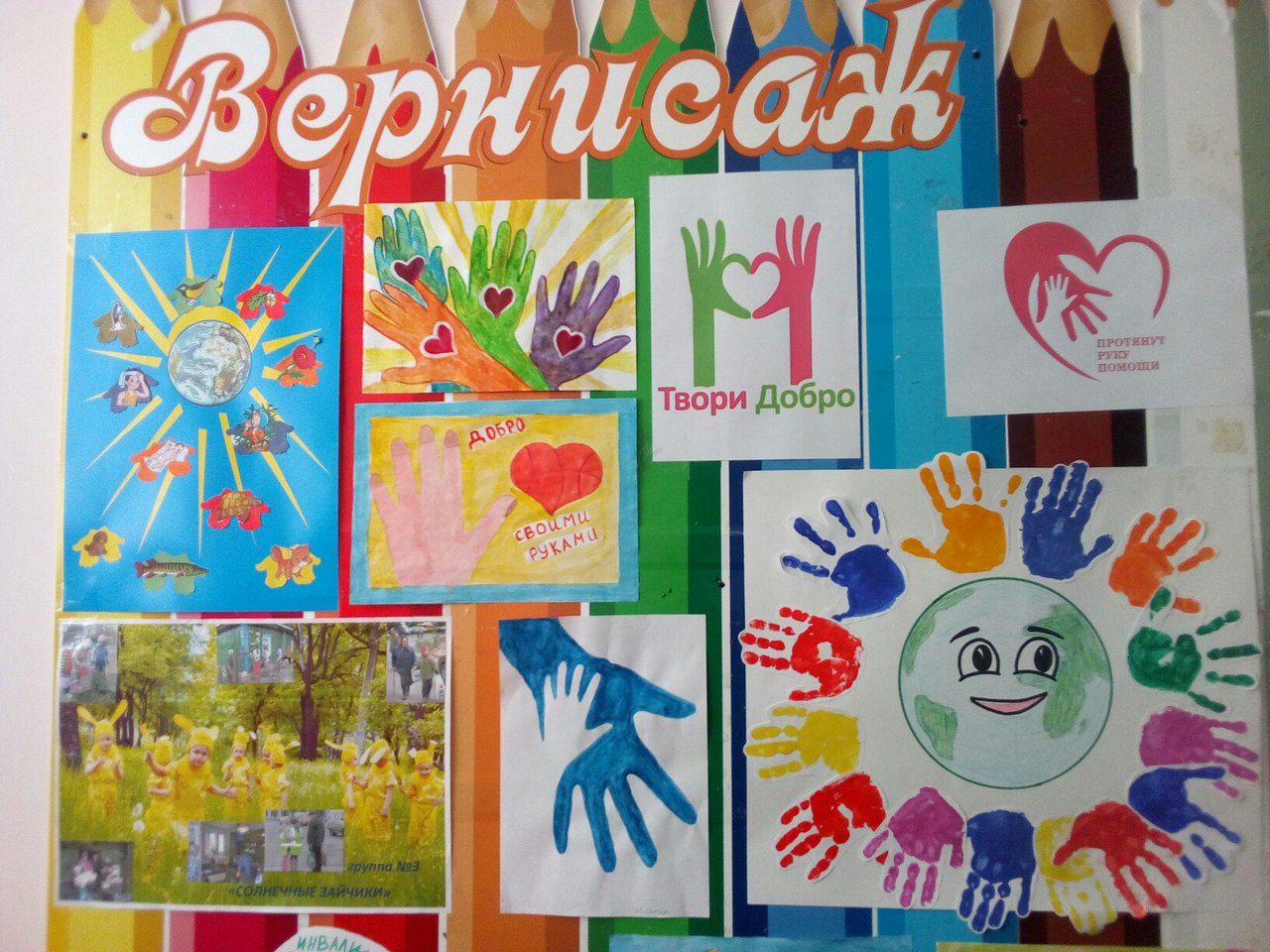 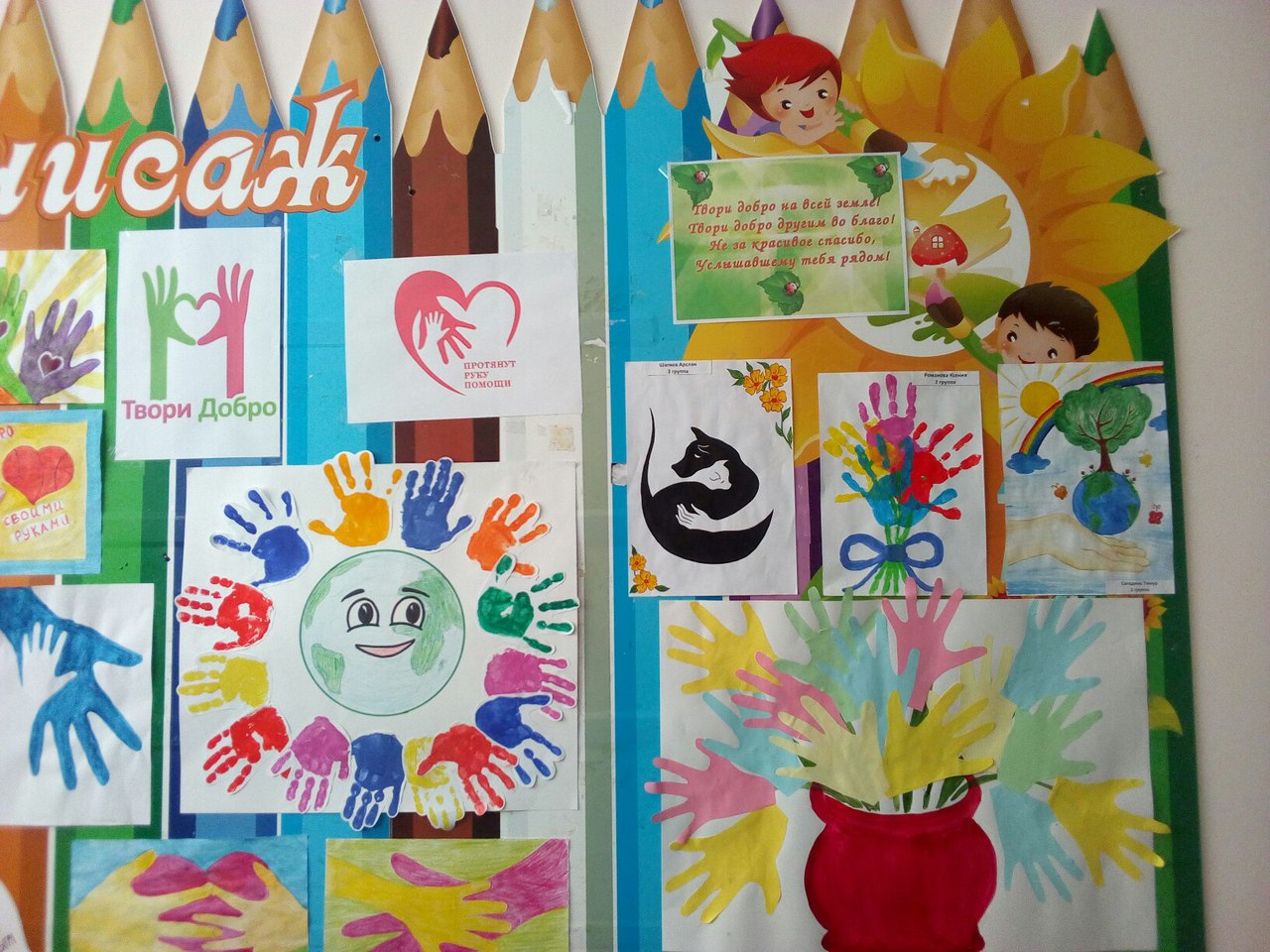 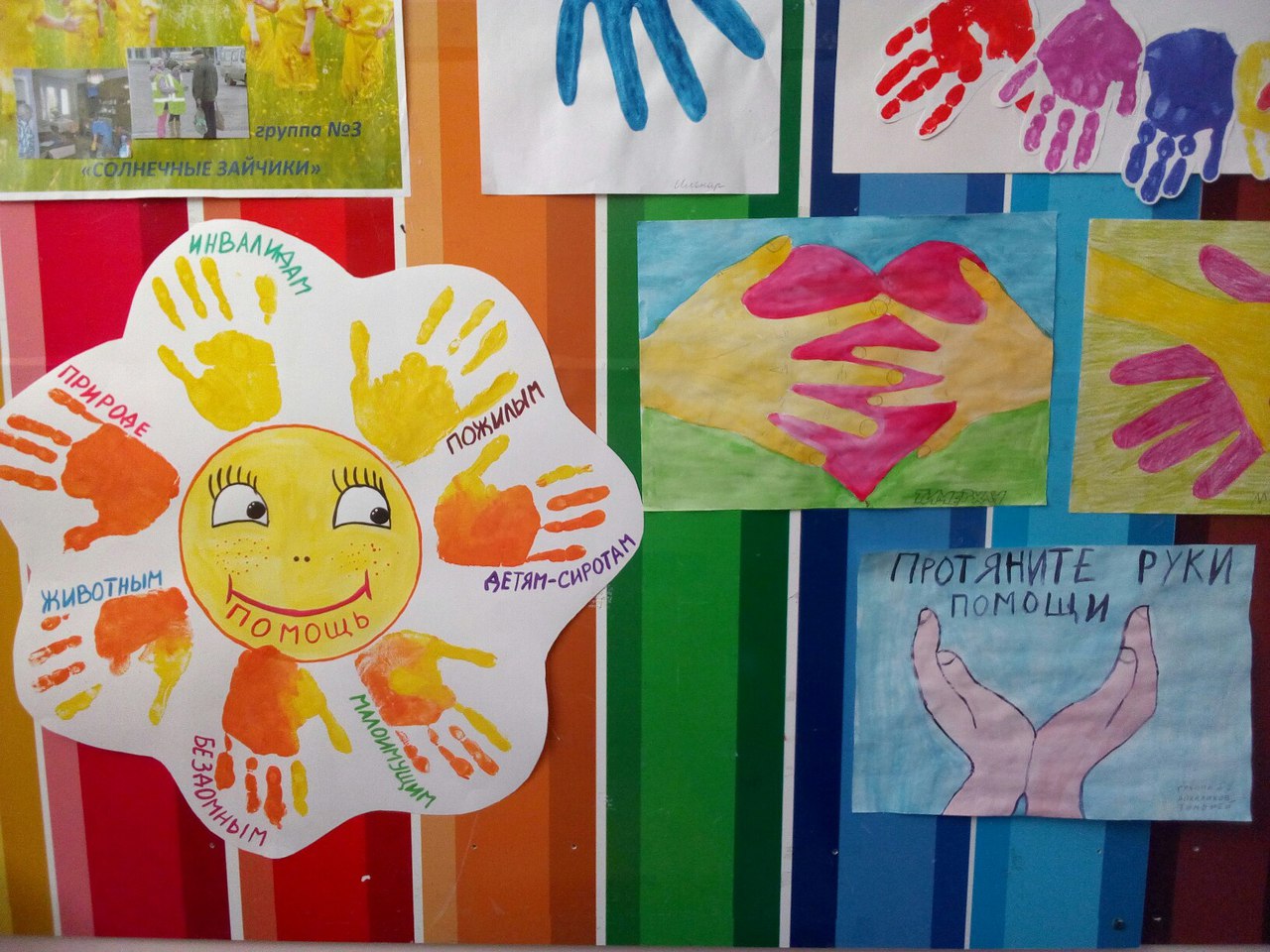 